附件：江阴镇新区建设地块土地征收成片开发方案一、编制依据依据《福清市土地利用总体规划（2006-2020）》(调整完善方案)、《福清市城乡总体规划（2014-2030）》、《江阴港城总体规划》、《福清市国民经济和社会发展第十三个五年规划纲要》和《福清市国民经济和社会发展第十四个五年规划和二〇三五年远景目标纲要（草案）》，编制《江阴镇新区建设地块土地征收成片开发方案》。二、基本情况江阴镇新区建设地块系规划以公共管理与公共服务用地为主要功能的片区，位于福清市江阴镇东部，地块毗邻南港大道和201省道，向南可直通江阴大道。本次成片开发涉及江阴镇门口村、岭口村，范围内总用地面积27.3902公顷。三、成片开发的必要性根据《关于福清市2020年国民经济和社会发展计划执行情况及2021年国民经济和社会发展计划草案的报告》，2021年国民经济和社会发展预期目标之一为提升福清市区域发展格局，紧紧围绕“一轴两湾五组团”的发展格局，在积极主动融入闽东北协同发展区和省会城市都市圈大格局中谋划拓展福清发展空间，加快建设省会福州副中心城市。江阴镇新区建设地块位于福清市江阴镇东部，向南可直通江阴大道，交通非常方便。江阴镇新区建设地块成片开发以转型升级为主线，以改革创新为动力，以新型城镇化为路径，未来将加快新型城镇化，完善基础民生设施，发展壮大新兴产业，打造一体化的江阴新城。四、成片开发的规划用途及公益性用地情况江阴镇新区建设地块土地征收成片开发范围内用途包括公共管理与公共服务用地、交通运输用地、绿地与开敞空间用地等，其中基础设施、公共服务设施等满足土地征收成片开发标准（试行）中土地征收成片开发范围内公配用地占比超过40%的规定。五、规划符合情况江阴镇新区建设地块土地位于福清市土地利用总体规划确定的城镇建设用地范围内，项目批准后将纳入城镇开发边界内的城镇集中建设区内。项目选址未见现状地质灾害，未处于地质灾害易发区；未发现有重要工业价值的矿产资源，没有压覆现有矿山和已经探明的矿产资源；不涉及永久基本农田、生态保护红线、各级生态公益林、各类自然保护区。六、实施计划 本方案用地总面积27.3902公顷。开发期限及用地计划为2021年-2023年，3年实施完毕。六、征地农民利益保障 为维护被征地农民和农村集体经济组织的合法权益，规范征地补偿程序，根据《中华人民共和国土地管理法》《福建省人民政府关于全面实行征地区片综合地价的通知》（闽政〔2017〕2号）、《福清市人民政府关于实施我市征地补偿暂行办法的通知》（融政综〔2017〕65 号）《福清市征地补偿暂行办法》（2017年）等规定开展工作。七、结论《江阴镇新区建设地块土地征收成片开发方案》符合自然资源部土地征收成片开发的标准。附图：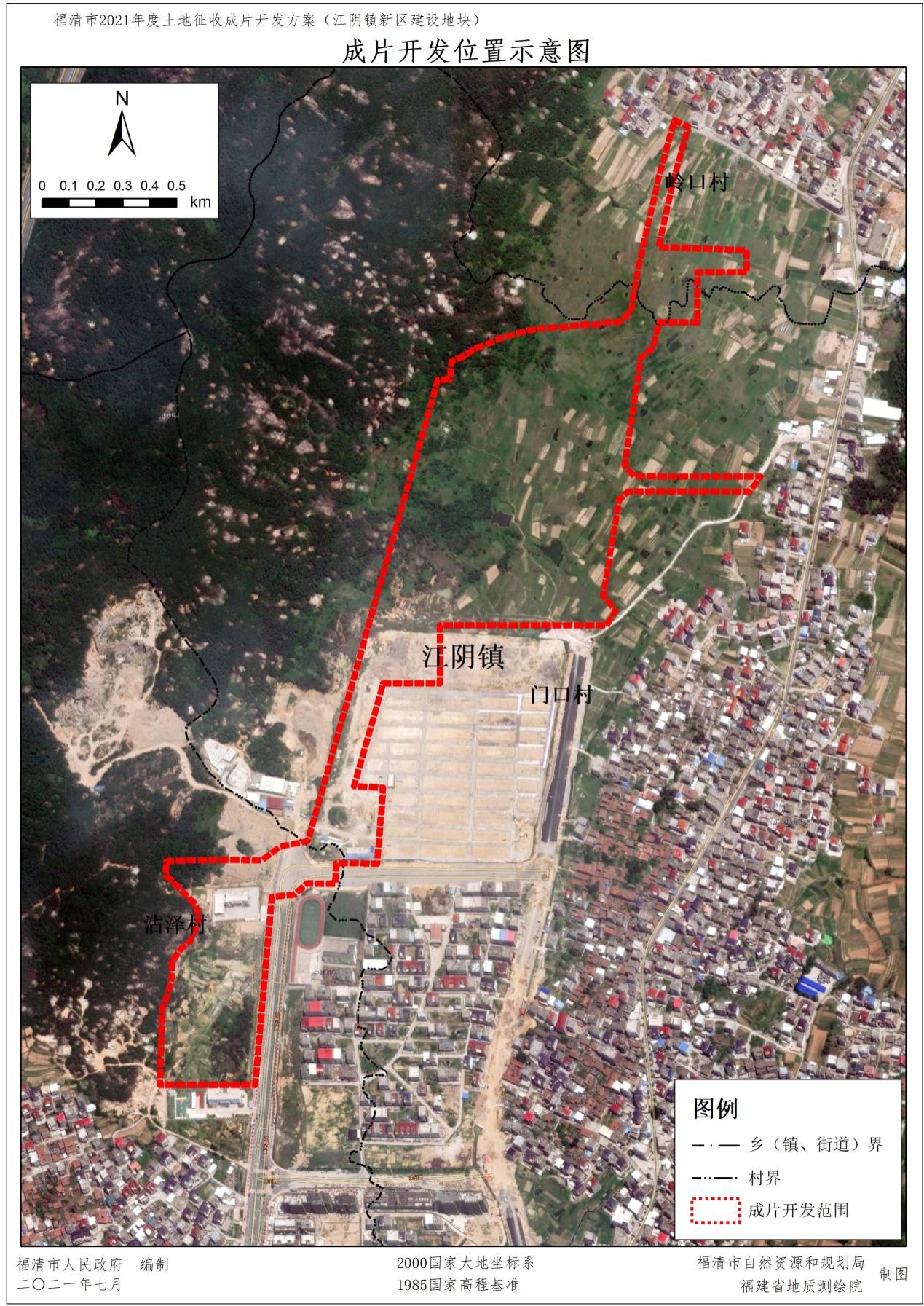 